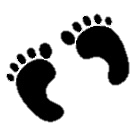                       Heute wollen wir uns auf den Spuren der Römer durch Rom bewegen. Leider            ist das nicht mehr so leicht möglich, wie es klingt. Aber wir können dafür ja auf die Forschungsergebnisse der klassischen Geschichte und der klassischen Archäologie zurückgreifen.  Gehe dafür zunächt auf die Seite http://t1p.de/nivf und sieh Dir die Karte an. 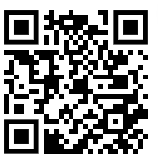 1. Stelle kurz in eigenen Worten dar, welche herausragenden Merkmale Dir auf der Karte Roms ins Auge springen. Was macht also das klassische Rom aus?
2. Du findest auf der oben genannten Seite Beiträge über das 
Pomerium, das Forum Romanum, das flavische Amphitheater, den Circus Maximus, das Pantheon, die Thermen und die Trajanssäule. Lies die Beiträge und schau dir jeweils dazu die Bilder an. Verfasse anschließend einen kurzen Eintrag im Stil eines Reiseführers. Tausche Dich dafür zunächst kurz am Gruppentisch aus, was dafür zu beachten ist.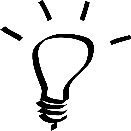 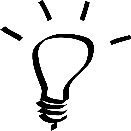  










3. Stelle Deinem Sitznachbarn Deinen Artikel vor. Ist er überzeugt oder fehlt etwas? Wahrscheinlich Zusatzinformationen und Bilder, oder?Gehe auf die Seite https://search.creativecommons.org/ und suche mithilfe der Suchmaschine nach Bildern (am besten mit der Lizenz CC0 1.0, da diese Bilder ohne Einschränkungen durch den Urheberschutz nutzbar sind). Informiere dich zudem kurz über die Lizenzbedingungen um sicher zu gehen, dass Du auch die notwendigen Anforderungen einhältst. Beschreibe Deinem Nachbarn eventuelle doch vorhandene Einschränkungen.